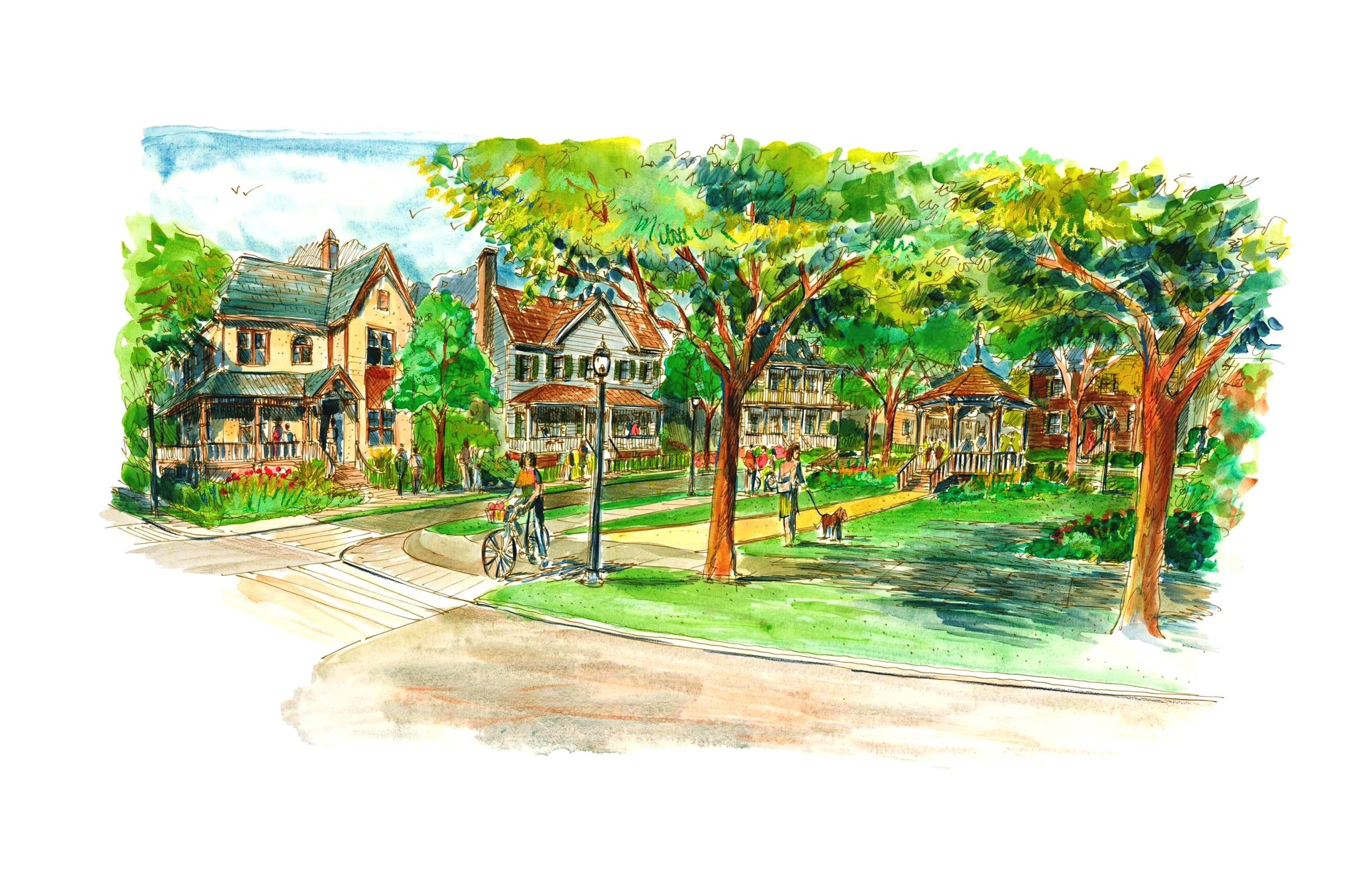 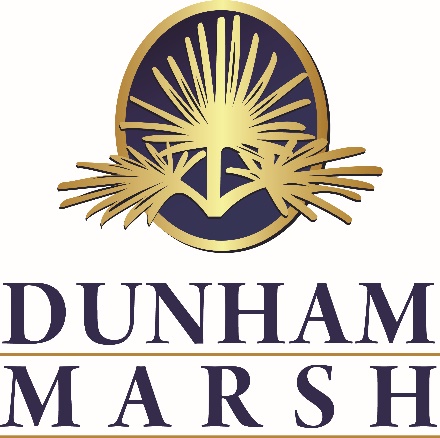 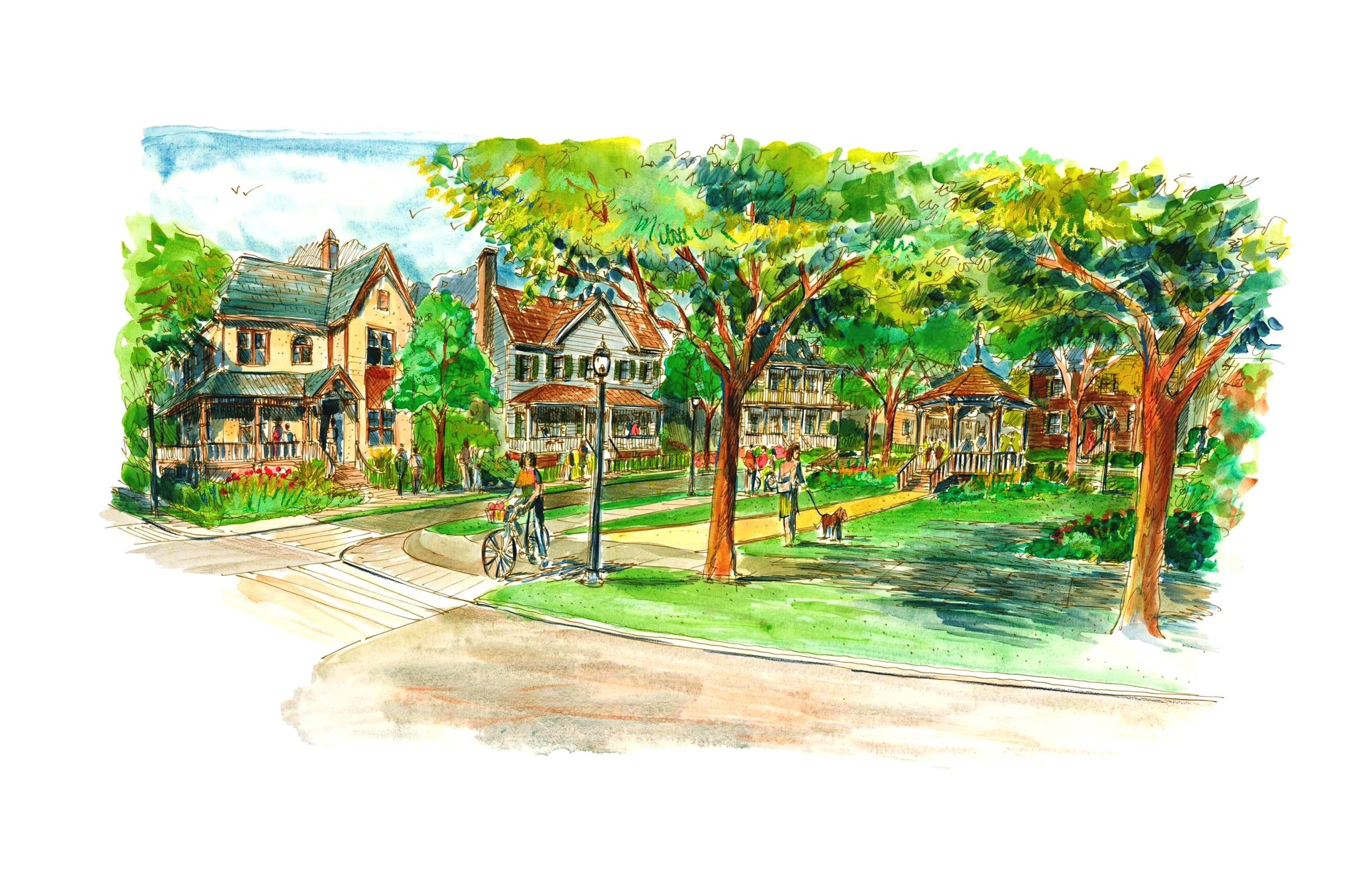 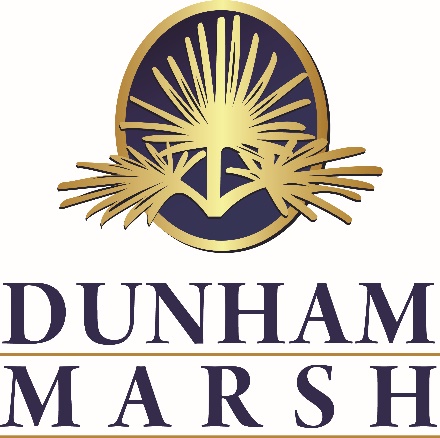 • Pool hours are from 8 a.m. to 10 p.m. daily.  • No smoking or alcohol is permitted on the clubhouse premises. • No glass containers of any variety may be brought into the pool area. • Members under the age of 14 must be accompanied by an adult. • No swimming is allowed during heavy rain or when thunder and lightning can be seen or heard. • Children, three years old and younger, as well as any child not potty trained, must wear snug fitting plastic pants or a water-resistant swim diaper. • No running or rough play allowed. • No pets are allowed on the clubhouse premises. • Residents need to clean up any toys/personal items that they bring into the pool area. The pool company is not responsible for cleaning up after residents. • No food, drink or wrappers are permitted within 10 feet of the swimming pool. The consumption of food should be limited to the top deck of the pool area where the tables are located, and all food debris needs to be properly disposed of to help keep ants away. • The tables on the upper deck area and the bench & chair seating arrangements are intended to remain in their original location and are available to all residents on a first come first serve basis.  • Please use the front gate when entering the pool.  Jumping over the gate is viewed as not having authorized access to the pool and is considered trespassing.   • Please make sure all gates and doors are closed and secured when you enter and exit the Clubhouse facilities. DO NOT LEAVE THE GATE PROPPED OPEN.  • Access cards are meant to ensure that only authorized residents and their guests have access to the facility. It may seem like the polite thing to do, but please do not open the gate for others. ALL RESIDENTS THAT ARE ELIGIBLE TO USE THE POOL SHOULD HAVE A WORKING ACCESS CARD ON THEM TO LET THEMSELVES IN. Residents who have not paid their dues are restricted from using the facilities.  • Adult members are permitted to bring up to four guests to use the pool provided that the member accompanies their guests.  • In the event of a fecal accident or any other pool water quality issue that needs immediate attention, please exit the pool and contact Perfect Pools. Their contact information is posted near the pool bathrooms.   Thank you for helping to make this an enjoyable pool season for all Dunham Marsh residents! 